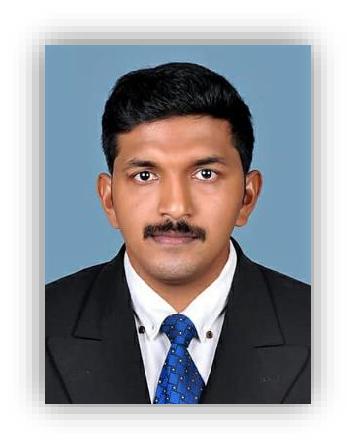 JITHIN BTECH (MECHANICAL ENGG)Email: jithin-393157@2freemail.com 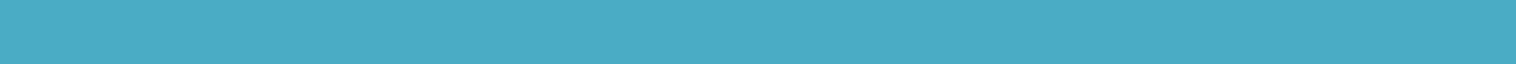 CAREER OBJECTIVETo work with an organization that provides an environment to improve the skills and knowledge along with organizational growth.WORK EXPERIENCE1.Post: Site EngineerDuration: 04/08/2017 to 31/05/2019Client: ISRO PROPULSION COMPLEX, MahendragiriProject: Semi Cryo Integrated Engine Test Facility structural fabrication and erection(4000 tonnes).Roles and Responsibilities:Lead Site Engineer for the project from 15/08/2017.In charge of all the site.Planning, scheduling and coordination of jobs.Inspection and Documentation of Structural fit-up, welding with respect to structural drawings.Supervising company staffs and providing technical advices.Liaising with clients, subcontractors and other professional staffs..Roles and Responsibilities:Inspection of pipelines, columns, vessels, oil tanks with NDT.Documentation works of inspection.Conducted various types of thickness survey in pipelines with assured quality.Evaluate isometric test drawings of pipelines and discuss inspection results with the clients.Coordinate inspection activities to meet completion target dates.ACADEMIC QUALIFICATION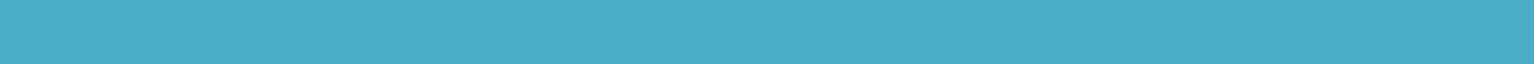 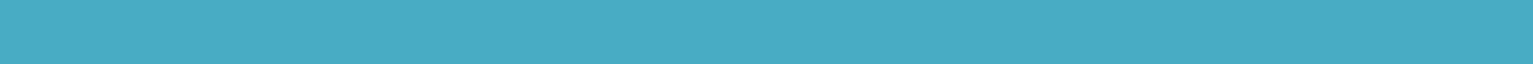 PERSONAL QUALITIESVery good proficiency in Microsoft Office WORD, EXCEL, POWERPOINT, AUTOCAD, SOLID EDGE etc.Very good communication skills.Ability to work and produce best results under pressure situations.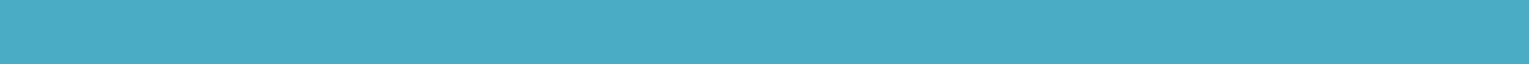 PERSONAL DETAILS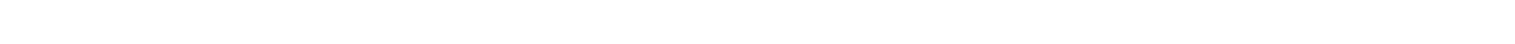 I hereby declare that the information furnished above is true to the best of my knowledge and belief.Place: DUBAIDate:	JITHIN Post:Site EngineerDuration:01/06/2016 to 30/06/2017Client:Bharat Petroleum Corporation Pvt. Ltd.- Kochin Refinery.QUALIFICATIONINSTITUTIONUNIVERSITY/BOARDPERCENTAGEYEARB TechCaarmel Engineering CollegeMahatma Gandhi University66.7201612thGovt. Boys H.S.SKerala State Board882012Kottarakkara10thR.V.V.H.S.S ValakomKerala State Board952010Date of Birth: 02-05-1994Marital Status: SingleNationality: IndianLanguages Known: English, Hindi, Malayalam and Tamil.Driving License: IndiaVisa Status: Visit visa (Expires on October 4)DECLARATION